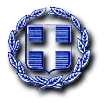 ΕΛΛΗΝΙΚΗ ΔΗΜΟΚΡΑΤΙΑΝΟΜΟΣ ΑΤΤΙΚΗΣΔΗΜΟΣ ΧΑΛΑΝΔΡΙΟΥΤμήμα ΈργωνΑρμόδιος	: Εμμ. ΣάλλαςΤηλ	    	: 213 2023 975Email	        	: sallasm@halandri.gr                                 Υ Π Ο Δ Ε Ι Γ Μ Α   Ο Ι Κ Ο Ν Ο Μ Ι Κ Η Σ   Π Ρ Ο Σ Φ Ο Ρ Α ΣΤου ενδιαφερόμενου ………………………………………….., με έδρα ………………., οδός ……………………, αριθμός …, τηλέφωνο ………….., φαξ ……… email…………..Αφού έλαβα γνώση των όρων της διακήρυξης και των υπόλοιπων τευχών διαγωνισμού για την προμήθεια με τίτλο: " ΠΑΡΕΜΒΑΣΕΙΣ ΒΕΛΤΙΩΣΗΣ ΤΗΣ ΕΝΕΡΓΕΙΑΚΗΣ ΑΠΟΔΟΤΙΚΟΤΗΤΑΣ ΣΕ ΣΧΟΛΙΚΑ ΣΥΓΚΡΟΤΗΜΑΤΑ ΤΟΥ ΔΗΜΟΥ ΧΑΛΑΝΔΡΙΟΥ", τους αποδέχομαι πλήρως χωρίς επιφύλαξη και υποβάλλω την παρακάτω οικονομική προσφορά.Ο ΠΡΟΣΦΕΡΩΝΗΜΕΡΟΜΗΝΙΑ - ΣΦΡΑΓΙΔΑΟΙΚΟΝΟΜΙΚΗ ΠΡΟΣΦΟΡΑ ΟΙΚΟΝΟΜΙΚΗ ΠΡΟΣΦΟΡΑ ΟΙΚΟΝΟΜΙΚΗ ΠΡΟΣΦΟΡΑ ΟΙΚΟΝΟΜΙΚΗ ΠΡΟΣΦΟΡΑ ΟΙΚΟΝΟΜΙΚΗ ΠΡΟΣΦΟΡΑ ΟΙΚΟΝΟΜΙΚΗ ΠΡΟΣΦΟΡΑ ΟΙΚΟΝΟΜΙΚΗ ΠΡΟΣΦΟΡΑ ΟΙΚΟΝΟΜΙΚΗ ΠΡΟΣΦΟΡΑ ΟΙΚΟΝΟΜΙΚΗ ΠΡΟΣΦΟΡΑ A/AΠΕΡΙΓΡΑΦΗ ΕΡΓΑΣΙΑΣΜ.Μ.ΠΟΣΟΤΗΤΑΠΟΣΟΤΗΤΑTIMH ΠΡΟΣΦΟΡΑΣ 
ΔΑΠΑΝΗK.A.K.A.A/AΠΕΡΙΓΡΑΦΗ ΕΡΓΑΣΙΑΣΜ.Μ.ΠΟΣΟΤΗΤΑΠΟΣΟΤΗΤΑΕΥΡΩΕΥΡΩΟΜΑΔΑ2 - ΠΛΑΙΣΙΑ ΑΛΟΥΜΙΝΙΟΥ ΜΕ ΥΑΛΟΠΙΝΑΚΑ ΜΕ U<3,0 w/m2*Κ & ΕΞΩΘΥΡΕΣ ΧΩΡΙΣ ΥΑΛΟΠΙΝΑΚΑ ΜΕ U<3,0 w/m2*ΚΟΜΑΔΑ2 - ΠΛΑΙΣΙΑ ΑΛΟΥΜΙΝΙΟΥ ΜΕ ΥΑΛΟΠΙΝΑΚΑ ΜΕ U<3,0 w/m2*Κ & ΕΞΩΘΥΡΕΣ ΧΩΡΙΣ ΥΑΛΟΠΙΝΑΚΑ ΜΕ U<3,0 w/m2*ΚΟΜΑΔΑ2 - ΠΛΑΙΣΙΑ ΑΛΟΥΜΙΝΙΟΥ ΜΕ ΥΑΛΟΠΙΝΑΚΑ ΜΕ U<3,0 w/m2*Κ & ΕΞΩΘΥΡΕΣ ΧΩΡΙΣ ΥΑΛΟΠΙΝΑΚΑ ΜΕ U<3,0 w/m2*ΚΟΜΑΔΑ2 - ΠΛΑΙΣΙΑ ΑΛΟΥΜΙΝΙΟΥ ΜΕ ΥΑΛΟΠΙΝΑΚΑ ΜΕ U<3,0 w/m2*Κ & ΕΞΩΘΥΡΕΣ ΧΩΡΙΣ ΥΑΛΟΠΙΝΑΚΑ ΜΕ U<3,0 w/m2*ΚΟΜΑΔΑ2 - ΠΛΑΙΣΙΑ ΑΛΟΥΜΙΝΙΟΥ ΜΕ ΥΑΛΟΠΙΝΑΚΑ ΜΕ U<3,0 w/m2*Κ & ΕΞΩΘΥΡΕΣ ΧΩΡΙΣ ΥΑΛΟΠΙΝΑΚΑ ΜΕ U<3,0 w/m2*ΚΟΜΑΔΑ2 - ΠΛΑΙΣΙΑ ΑΛΟΥΜΙΝΙΟΥ ΜΕ ΥΑΛΟΠΙΝΑΚΑ ΜΕ U<3,0 w/m2*Κ & ΕΞΩΘΥΡΕΣ ΧΩΡΙΣ ΥΑΛΟΠΙΝΑΚΑ ΜΕ U<3,0 w/m2*ΚΟΜΑΔΑ2 - ΠΛΑΙΣΙΑ ΑΛΟΥΜΙΝΙΟΥ ΜΕ ΥΑΛΟΠΙΝΑΚΑ ΜΕ U<3,0 w/m2*Κ & ΕΞΩΘΥΡΕΣ ΧΩΡΙΣ ΥΑΛΟΠΙΝΑΚΑ ΜΕ U<3,0 w/m2*ΚΟΜΑΔΑ2 - ΠΛΑΙΣΙΑ ΑΛΟΥΜΙΝΙΟΥ ΜΕ ΥΑΛΟΠΙΝΑΚΑ ΜΕ U<3,0 w/m2*Κ & ΕΞΩΘΥΡΕΣ ΧΩΡΙΣ ΥΑΛΟΠΙΝΑΚΑ ΜΕ U<3,0 w/m2*Κ10Πλαίσιο αλουμινίου με υαλοπίνακα, με U<3,0 W/m2*K - 1ο Γυμνάσιομ2236,40236,4011Εξώθυρα χωρίς υαλοπίνακα με U<3,0 W/m2*K - 1o Γυμνάσιομ232,0132,0112Πλαίσιο αλουμινίου με υαλοπίνακα, με U<3,0 W/m2*K - 1ο Λύκειομ2361,22361,2213Εξώθυρα χωρίς υαλοπίνακα με U<3,0 W/m2*K - 1o Λύκειομ212,5912,5914Πλαίσιο αλουμινίου με υαλοπίνακα, με U<3,0 W/m2*K - 4ο Δημοτικό - Διδακτήριο1μ2111,22111,2215Εξώθυρα χωρίς υαλοπίνακα με U<3,0 W/m2*K - 4ο Δημοτικό - Διδακτήριο 1μ214,8014,8016Πλαίσιο αλουμινίου με υαλοπίνακα, με U<3,0 W/m2*K - 4ο Δημοτικό - Διδακτήριο2m2558,64558,6417Εξώθυρα χωρίς υαλοπίνακα με U<3,0 W/m2*K - 4ο Δημοτικό - Διδακτήριο 2m260,5660,5618Πλαίσιο αλουμινίου με υαλοπίνακα, με U<3,0 W/m2*K - 5ο Δημοτικό - Κτήριο1μ2224,21224,2119Πλαίσιο αλουμινίου με υαλοπίνακα, με U<3,0 W/m2*K - 5ο Δημοτικό - Κτήριο2μ2172,92172,9220Εξώθυρα χωρίς υαλοπίνακα με U<3,0 W/m2*K - 5ο Δημοτικό - Κτήριο 2μ212,6012,6021Πλαίσιο αλουμινίου με υαλοπίνακα, με U<3,0 W/m2*K - 12ο Δημοτικό - Κτήριο2μ2126,70126,7022Εξώθυρα χωρίς υαλοπίνακα με U<3,0 W/m2*K - 12ο Δημοτικό - Κτήριο 2μ224,8324,8323Πλαίσιο αλουμινίου με υαλοπίνακα, με U<3,0 W/m2*K - 12ο Δημοτικό - Κτήριο4μ248,6848,6824Εξώθυρα χωρίς υαλοπίνακα με U<3,0 W/m2*K - 12ο Δημοτικό - Κτήριο 4μ28,808,8025Πλαίσιο αλουμινίου με υαλοπίνακα, με U<3,0 W/m2*K - 12ο Δημοτικό - Κτήριο5μ2174,06174,0626Εξώθυρα χωρίς υαλοπίνακα με U<3,0 W/m2*K - 12ο Δημοτικό - Κτήριο 5μ230,5630,56ΑΘΡΟΙΣΜΑ ΠΡΟΣΦΟΡΑΣ ΟΜΑΔΑΣ2ΑΘΡΟΙΣΜΑ ΠΡΟΣΦΟΡΑΣ ΟΜΑΔΑΣ2ΑΘΡΟΙΣΜΑ ΠΡΟΣΦΟΡΑΣ ΟΜΑΔΑΣ2ΦΠΑ 24%ΦΠΑ 24%ΦΠΑ 24%